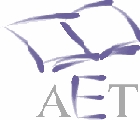 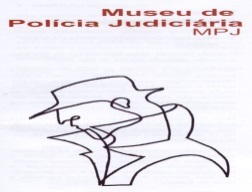 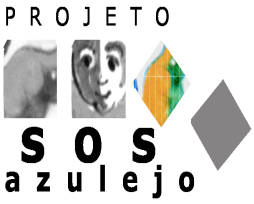 AÇÃO ESCOLA – SOS AZULEJO4 de maio/10h15Jardim PúblicoOs alunos do nosso Agrupamento, tal como no ano passado, vão participar no evento “Ação Escola – SOS Azulejo” promovida a nível nacional pelo Museu da Polícia Judiciária. (Esta ação tem como fim acabar com a delapidação     e preservar o Património da Azulejaria Portuguesa.)